Биология 11 классТема. Организм и средаУрок №21. Живой организм как среда жизниЦели: изучение характерных особенностей организма как среды жизни, формирование представления об адаптации к жизни в другом организме и понятия паразитизм.Задачи: образовательные: организовать работу учащихся по повторению, изучению и усвоению знаний о среде обитания и видах адаптаций организмов среды, о живом организме как среде обитания для паразитов, умению определять адаптации паразита и его хозяина, различать экто и эндопаразитизм; развивающие:  способствовать развитию умений систематизировать знания в форме таблиц, схем, списков, сравнивать, обобщать; брать интервью; воспитательные: воспитывать коммуникативную культуру, содействовать воспитанию самостоятельности и ответственности; прививать навыки гигиены и здорового образа жизни.Тип урока: комбинированный урок.Учебно-методическое обеспечение: биология. 11кл.: примерное календарно-тематическое планирование: пособие для учителей/ И. С Иванютенко [ и др.]-Минск: НИО: Аверсев, 2019.- 58с.-(Библиотека учителя). учебник по биологии 11 класс/ С.С. Маглыш, А.Е, Каревский. – Минск: Народная асвета, 2016.- 261с., с.43-47; рабочая тетрадь по биологии для 11 класса. Базовый уровень: пособие для учащихся учреждений общ. сред. образования с рус. яз. Обучения/ Т. В. Хруцкая. - Минск: Аверсев, 2017.-128 с., с.27-29. Задания № 1-7, с.27-29.Оборудование: проектор, интерактивная доска, интернет, компьютер, учебные пособия по биологии для 11 класса, рабочие тетради, ручки.Этапы урокаОрганизационный момент.  Приветствие классу. Ученики рассаживаются по группам. Учитель предлагает им рассмотреть санитарные бюллетени, лежащие на столах на тему:«Профилактика энтеробиоза» и задаёт вопрос: «Ребята, как вы думаете, чему будет посвящён сегодняшний урок?» Примерные ответы учащихся: паразитам, паразитизму и его профилактике, червям, адаптациям паразитов.	 Проверка домашнего задания.  Команда «Эксперты». С помощью интерактивной доски по очереди отрабатывают навыки определения адаптаций к среде обитания в приложении learning apps,   упражнение доступно по адресу: https://learningapps.org/6198448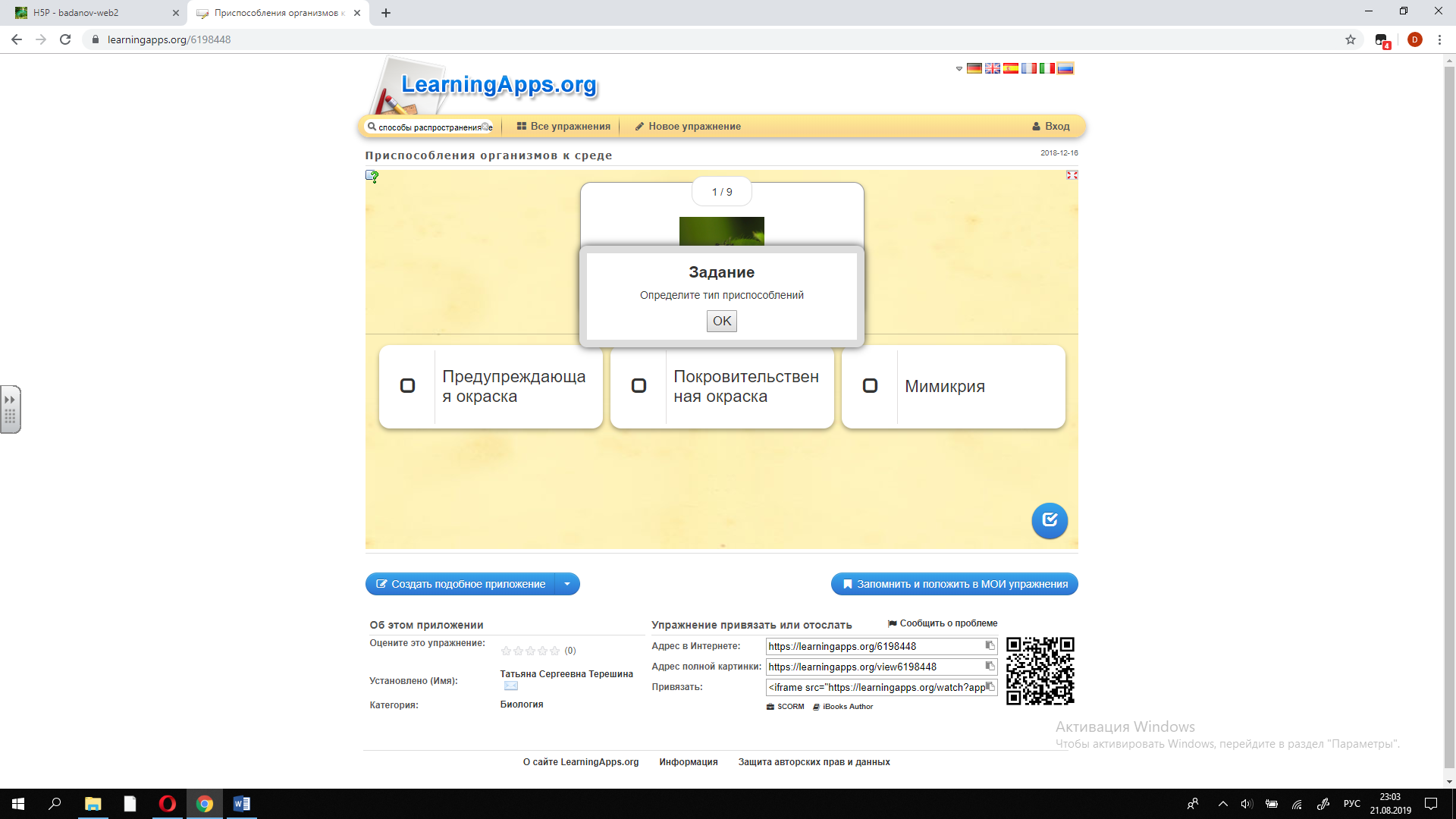 Рис. 1. Скриншот экрана с упражнением «Приспособления организмов к среде».Ребята самостоятельно проверяют свои ошибки с помощью специальной кнопки интерактивного задания, а затем объясняют учителю значения повторяемых терминов: мимикрия, покровительственная ,предупреждающая, защитная окраска. 2) Команда «Экологи» получает карточки с изображением обитателей разных сред жизни: голубь, окунь, землеройка, стрекоза, квакша, и готовится объяснить, в какой среде обитает каждый из организмов, почему они так считают, какие адаптации к среде есть у её обитателей. 3) Команда «Журналисты» готовится взять интервью у команды «Экологи» и готовит «толстые и тонкие» вопросы :1. Вопрос с односложным ответом 2. Объясняющий вопрос (начинается со слова «почему?») 3. Уточняющий вопрос (правильно ли я понял, что..?) 4. Практический вопрос (где в обычной жизни..?). 5.Творческий вопрос (что было бы, если..?)  Работа в парах: взятие интервью. Учитель отмечает и хвалит наиболее чёткие и интересные ответы.  Физкультминутка.3. Целемотивационный этап. Учитель зачитывает классу цитату о паразитизме и просит ответить на вопрос цитаты:— Очень непросто жить, когда полагаешься на кого-то. Но ты знаешь, чем жертвует паразит, чтобы его не прогнали? Анри Соноха4. Актуализация знаний и умений учащихся. Слово учителя: «Ребята, в курсе зоологии вы изучали паразитических червей и членистоногих и, наверняка, знакомы с   таким термином, как паразит? Что, на ваш взгляд, он обозначает? Приём «Мозговой штурм»: учащиеся высказывают своё мнение, и никто его не критикует. Каждое мнение записывается на интерактивной доске для дальнейшего обсуждения. 5. Изучение новой темы. Самостоятельное активное чтение с пометками на полях определений терминов и понятий текста параграфа №10 учебника  «Биология» 11 класс под редакцией С. С. Маглыш, А. Е. Каревского. Ссылка на электронный учебник: https://clck.ru/HmvVRПоказ учителем презентации  и предоставление учащимся доступа к ссылке на презентацию «Плоские черви-паразиты человека и животных»: https://clck.ru/HmskoОбсуждение с учителем понятного и непонятного в тексте и презентации.6. Проверка понимания изученного. Приём «Ассоциативный ряд»Ссылка на гугл диск: https://clck.ru/HmsnS7. Закрепление изученного. Заполнение учащимися в рабочих тетрадях таблиц взаимных приспособлений паразита и хозяина:8. Обобщение и систематизация изученного.  Задания для систематизации знаний и самостоятельной работы в тетрадях: 1) расположите в алфавитном порядке адаптации паразитов к жизни в теле хозяина. 2) Составьте логическую схему из терминов темы. Термины: паразит, паразитизм, сожитель, хозяин паразита, основной хозяин, промежуточный хозяин, эктопаразит и эндопаразит. Ссылка на пример  https://clck.ru/HsAPV     9.  Контроль знаний и умений. Выполнение заданий из рабочей тетради: ссылка на издание: Рабочая тетрадь по биологии для 11 класса. Базовый уровень: пособие для учащихся учреждений общ. сред. Образования с рус. яз. Обучения/ Т. В. Хруцкая. - Минск: Аверсев, 2017.-128 с., с.27-29 № 1-7, с.27-29.  Заполнение учащимися оценочных листов ответами. Сравнение учащимися своих ответов с эталоном ответа. Ссылка на гугл диск: https://clck.ru/HsChu .Комментарий учителем ответов учащихся, оценивание.10. Информация о домашнем задании. Изучить параграф №10, выполнить задания в конце параграфа с. 47 (1-4-устно; 5-7- письменно в рабочих тетрадях), дополнительно подготовить, по желанию, сообщения на выбор: «Основные гельминтозы Беларуси и меры борьбы с ними», «Экзотические паразитарные заболевания, меры профилактики».11.  Подведение итогов. Выставление учителем отметок по итогам домашнего задания и выполнения заданий из рабочей тетради.    12. Рефлексия. Учитель благодарит учеников за внимание и активную работу на уроке, предлагает им анализировать свою работу на уроке: написать одно ключевое слово, с которым у них ассоциируется содержание урока, заполнить таблицу: ПаразитАдаптации паразита, экологические трудности средыХозяин (основной, промежуточный)Адаптации хозяина, симптомы зараженияМеры профилактики зараженияСегодня я узнал, что…Я недостаточно понял…Я считаю, что дома мне необходимо…